PŘIHLÁŠKAVÝBĚR DOČASNÝCH ZAMĚSTNANCŮ* Uveďte příslušný jazyk6. Informační technologie a kancelářské dovednostiV případě potřeby přidejte další řádky.V případě potřeby přidejte další řádky.PROHLÁŠENÍJá, níže podepsaný/podepsaná, prohlašuji, že:a) Jsem občanem/občankou členského státu Evropské unie.b) V plném rozsahu požívám svých občanských práv.c) Mám splněny všechny povinnosti, které mi ukládají právní předpisy upravující vojenskou službu.d) Splňuji požadavky na bezúhonnost vyžadované pro příslušnou náplň práce.e) Informace uvedené výše a v přílohách jsou pravdivé a úplné.Jsem si vědom/a, že mám předložit doklady potvrzující údaje uvedené v přihlášce.Jsem si vědom/a, že jakékoliv nepravdivé tvrzení může učinit mou přihlášku neplatnou a/nebo případně vést ke zrušení smlouvy v souladu s článkem 50 pracovního řádu ostatních zaměstnanců Evropské unie.(datum)	(jméno a podpis)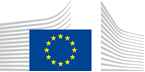 EVROPSKÁ KOMISEVýběrové řízení č. (v korespondenci vždy uvádějte toto číslo)např. COM/TA/označení GŘ/14/… nebo … T/označení GŘ/14 (jak je uvedeno v oznámení o výběrovém řízení)PŘIHLÁŠKU MUSÍTE VYPLNIT CELOU. POKUD TAK NEUČINÍTE, MŮŽE BÝT VAŠE PŘIHLÁŠKA ZAMÍTNUTA.PŘIHLÁŠKU MŮŽETE VYPLNIT V KTERÉMKOLI Z 24 ÚŘEDNÍCH JAZYKŮ EVROPSKÉ UNIE.VEZMĚTE PROSÍM NA VĚDOMÍ, ŽE VÝBĚROVÁ KOMISE (V PRŮBĚHU VÝBĚROVÉHO ŘÍZENÍ) I PERSONÁLNÍ ÚTVARY EVROPSKÉ KOMISE (PŘI PŘIJETÍ DO ZAMĚSTNÁNÍ V PŘÍPADĚ, ŽE VE VÝBĚROVÉM ŘÍZENÍ USPĚJETE), KTERÉ PRACUJÍ V OMEZENÉM POČTU SPOLEČNÝCH DOROZUMÍVACÍCH JAZYKŮ, BUDOU NAHLÍŽET DO CELÉ VAŠÍ PŘIHLÁŠKY.JESTLIŽE VE VÝBĚROVÉM ŘÍZENÍ USPĚJETE A BUDETE ZAŘAZENI NA SEZNAM ZPŮSOBILÝCH UCHAZEČŮ, PŘIJÍMAJÍCÍ ÚTVARY VÁS POŽÁDAJÍ O PŘEKLAD PŘIHLÁŠKY DO JAZYKA 2 (ANGLIČTINA NEBO FRANCOUZŠTINA), POKUD JSTE PŘIHLÁŠKU VYPLNILI V JINÉM JAZYCE. 1.Příjmení Rodné příjmení (případně)Jména 2.Adresa(případné změny co nejdříve oznamte)E-mailTelefon do zaměstnáníTelefon domůMobilní telefonJméno a telefonní číslo osoby, které má být kontaktována, pokud nebudete k zastiženíJméno a telefonní číslo osoby, které má být kontaktována, pokud nebudete k zastižení3.Místo a země narozeníDatum narození(dd/mm/rr)Nynější státní příslušnost (je-li dvojí, uveďte obě)4.PohlavíMŽ5.Jazykové znalostiJazykové znalostiJazykyJ1(*):      J1(*):      J1(*):      J1(*):      J2(*):      J2(*):      J2(*):      J2(*):      J2(*):      J3(*):      J3(*):      J3(*):      J3(*):      J3(*):      J4(*):      J4(*):      J4(*):      J4(*):      J4(*):      JazykyČteníPsaníPoslechMluveníMluveníČteníPsaníPoslechMluveníMluveníČteníPsaníPoslechMluveníMluveníČteníPsaníPoslechMluveníVýbornéVelmi dobréDobréUspokojivéZákladníDalší jazyky:NástrojeWordExcelPower pointAccessFrontpageOutlookInternetDalšíVýbornéVelmi dobréDobréUspokojivéZákladní7.Vysokoškolské vzděláníUveďte údaje o všech navštěvovaných vzdělávacích institucích a získaných diplomech, a to po dokončení střední školy (vyšší nebo univerzitní vzdělání, technická nebo profesní odborná příprava atd.). U postsekundárního vzdělání uveďte i diplomy získané v průběhu studia (např. „deug“, „candidature“, „vordiplom“).Uveďte, zda získané diplomy odpovídají úplnému studijnímu cyklu ve vaší zemi.Uveďte údaje o všech navštěvovaných vzdělávacích institucích a získaných diplomech, a to po dokončení střední školy (vyšší nebo univerzitní vzdělání, technická nebo profesní odborná příprava atd.). U postsekundárního vzdělání uveďte i diplomy získané v průběhu studia (např. „deug“, „candidature“, „vordiplom“).Uveďte, zda získané diplomy odpovídají úplnému studijnímu cyklu ve vaší zemi.Název a sídlo instituce(obec, země)Získaný diplom nebo osvědčeníDatum získání diplomu(den, měsíc, rok)Úplný studijní cyklus (ano/ne)Běžná délka úplného cyklu8. Všeobecná a specializovaná odborná příprava a další vzděláváníNázev a sídlo instituce(obec, země)Získaný diplom nebo osvědčeníDatum získání diplomu(den, měsíc, rok)Úplný studijní cyklus (ano/ne)Běžná délka úplného cykluV případě potřeby přidejte další řádky.9. Odborná praxeUveďte v chronologickém pořadí, počínaje vaším současným zaměstnáním, všechna pracovní místa, která jste zastávali, a úkoly, které jste vykonávali.9. Odborná praxeUveďte v chronologickém pořadí, počínaje vaším současným zaměstnáním, všechna pracovní místa, která jste zastávali, a úkoly, které jste vykonávali.Povaha a popis úkolůNázev a adresa zaměstnavateleTyp úvazkuOd(den, měsíc, rok)Do(den, měsíc, rok)10.Máte zdravotní postižení, které vyžaduje zvláštní opatření při testech?Máte zdravotní postižení, které vyžaduje zvláštní opatření při testech?Ano Ne Pokud ano, uveďte podrobnosti a povahu zvláštních opatření, která považujete za nutná.Pokud ano, uveďte podrobnosti a povahu zvláštních opatření, která považujete za nutná.